Кейс. Финальное заданиеВыполнить предполагаемый эскизный чертеж третьего искусственного спутника Земли с учетом полученных знаний (мобильные солнечные батареи, полупроводники нового поколения, аккумуляторы).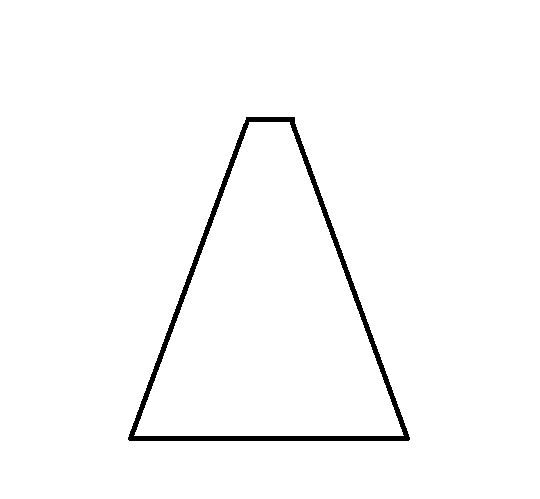 